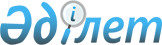 О внесении изменений в решение Бурабайского районного маслихата от 24 ноября 2016 года № 6С-8/2 "О повышении (понижении) ставок земельного налога на земельные участки города Щучинск, населенных пунктов Бурабайского района"
					
			Утративший силу
			
			
		
					Решение Бурабайского районного маслихата Акмолинской области от 24 мая 2019 года № 6С-43/4. Зарегистрировано Департаментом юстиции Акмолинской области 28 мая 2019 года № 7213. Утратило силу решением Бурабайского районного маслихата Акмолинской области от 28 декабря 2021 года № 7С-17/12
      Сноска. Утратило силу решением Бурабайского районного маслихата Акмолинской области от 28.12.2021 № 7С-17/12 (вводится в действие по истечении десяти календарных дней после дня его первого офциального опубликования).
      В соответствии со статьей 8 Земельного кодекса Республики Казахстан от 20 июня 2003 года, статьей 510 Кодекса Республики Казахстан от 25 декабря 2017 года "О налогах и других обязательных платежах в бюджет (Налоговый кодекс)", статьей 6 Закона Республики Казахстан от 23 января 2001 года "О местном государственном управлении и самоуправлении в Республике Казахстан", Бурабайский районный маслихат РЕШИЛ:
      1. Внести в решение Бурабайского районного маслихата "О повышении (понижении) ставок земельного налога на земельные участки города Щучинск, населенных пунктов Бурабайского района" от 24 ноября 2016 года № 6С-8/2 (зарегистрировано в Реестре государственной регистрации нормативных правовых актов № 5625, опубликовано 29 декабря 2016 года в районных газетах "Бурабай" и "Луч") следующие изменения:
      приложения 1 и 2 к указанному решению изложить в новой редакции согласно приложениям 1 и 2 к настоящему решению.
      2. Настоящее решение вступает в силу со дня государственной регистрации в Департаменте юстиции Акмолинской области и вводится в действие со дня официального опубликования.
      "СОГЛАСОВАНО" Повышение (понижение) ставок земельного налога на земельные участки города Щучинск Бурабайского района Повышение (понижение) ставок земельного налога на земельные участки населенных пунктов Бурабайского района
					© 2012. РГП на ПХВ «Институт законодательства и правовой информации Республики Казахстан» Министерства юстиции Республики Казахстан
				
      Председатель ХLІІІсессии районногомаслихата

Р.Махаев

      Секретарь районногомаслихата

У.Бейсенов

      Аким Бурабайскогорайона

К.Караулов
Приложение 1
к решению Бурабайского
районного маслихата
от 24 мая 2019 года
№ 6С-43/4Приложение 1
к решению Бурабайского
районного маслихата
от 24 ноября 2016 года
№ 6С-8/2
№ зоны
Проценты повышения (понижения) ставок земельного налога
1
2
I 
+50
II 
+40
III 
+20
IV 
+30
V 
+10
VI 
+20
VII 
+30
VIII 
+10
IX 
+30
X
0
XI 
+40
XII
+10
ХIII
-10
ХIV
+10
ХV
-10Приложение 2
к решению Бурабайского
районного маслихата
от 24 мая 2019 года
№ 6С-43/4Приложение 2
к решению Бурабайского
районного маслихата
от 24 ноября 2016 года
№ 6С-8/2
№ зоны
Проценты повышения (понижения) ставок земельного налога
1
2
I
+50
II
+50
III
+50
IV
+50
V
+50
VI
+50
VII
+40
VIII
+40
IX
+40
X
+30
XI
+30
XII
+30
XIII
+30
XIV
+20
XV
+20
XVI
+20
XVII
+20
XVIII
+10
XIX
+10
XX
+10
XXI
+10
XXII
+10
XXIII
+10
XXIV
0
XXV
0
XXVI
0
XXVII
0
XXVIII
-10
XXIX
-10
XXX
-10
XXXI
-10
XXXII
-10
XXXIII
-10
XXXIV
-10
XXXV
-10
XXXVI
-20
XXXVII
-20
XXXVIII
-20
XXXIX
-20
XL
-20
XLI
-20
XLII
-20
XLIII
-20
XLIV
-30
XLV
-30
XLVI
-30
XLVII
-30
XLVIII
-30
XLIX
-40
L
-40
LI
-50